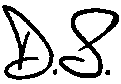 Resume of David Darrell Shannon, 105 Castle Farms Road, Altoona, PA 16601-9602  (814) 944-4208 Cell (*preferred) (814)-937-2674Over the course of time, my job experiences have been diverse and challenging. I have experience in all areas from management to labor and have approached and executed all in a professional manner.EDUCATION: CPI Pleasant Gap, PA CDL Program; SUNY Cortland, NY BS Math (1 semester) AAVTS (Computer) AAHSEXPERIENCE:Keystone Sports Network/Jamestown Jammers/Erie Explosion/Erie Express/Southern Tier Express		             3/2013 – PresentAnnouncer/IT Professional: Play by play of several different sports including Jamestown Jammers baseball and Erie Explosion Football. 	  WWCB Radio, Corry PA											             7/2015 – Present                                  Announcer/IT Professional: On-Air Voice Tracked Shift. Contact Bill Stafford 814-440-4122.      Magnum Broadcasting, State College, PA									             4/2008 – 7/2009Program Director WBLF, WEEO-FM. News Reader/ Morning Show Co-Host/Talk Host/Sports P-B-P	                           3/2014 - PresentPenn State University, University Park, PA								             3/2001 – 3/2008Baseball/Wrestling/Swimming & Diving PA Announcer	Reference: Pat Donghia 814-865-1757-Loren Crispell	             9/2014 - PresentWRTA Radio, 2513 6th Avenue, Altoona, PA      	                                                                                                                  4/2008 – 7/2012       Talk Show Host /News Reader	Reference: Ken Maguda (814) 943-6112					             10/2013 – 3/2014St.  , 									             November 1978Women’s Basketball P-B-P, Multi-sport PA Announcer 	Reference: Ben Mitchell SID (814)472-3128		             to 7/2012Atlantic Broadband Cable, Johnstown, PA								             August 2006 toPlay-by-Play and color analyst for cable sports broadcasts.						             	             PresentW R S C /COOL 107nine/93.7 the Bus 					    	          	             January 1999 toMorning Show Host/Talk Show Co-Host/Talk Show Producer/Operations Manager/News Reader/Sports P-B-P	             December 2006 #1 Men 35+ Spring/Fall 1999. Highest rated Men 35+ Spring 2001. #1 35+ WRSC Fall 2005.  Reference Joe Trimarchi. Professional Baseball Club (dba:  Rail Kings), 			             March 1998 toDirector of Media Relations										             July 1998I was strictly the media relations director. This entailed learning the market, the media involved and getting contacts at each of those outlets. Normal Media Relations duties then followed as described in the  description along with webmaster duties and being the sole broadcaster for all Rail Kings games which were simulcast on the web. Also responsible for selecting in game promotions and scheduling them. Professional Baseball Club (dba:  Rail Kings), 					             March 1996 toDirector of Media Relations										             September 1997I did off-season sales and served as Media Relations Director in season. In sales, my billed/collected amount for the 1996 season was $16,153. For 1997, I more than tripled my collected amount to $49,941.50. As Media Relations Director, I was responsible for the layout and composition of our scorecard and program. I was responsible for all media releases, news conferences, baseball cards, and television appearances for  players/management. I also spoke at community functions on behalf of the team. I was responsible for the creation and maintenance of our Website. I was the broadcaster for a majority of the games and established a radio network for both seasons. 1996 2 stations. 1997 3 stations.WTAJ-TV 											             February 1995 toTechnician /Announcer											             March 1996Served as technician/announcer. Duties included Audio/Master Control operator, various wiring/assembly jobs and voice over announcing. Reference: Randy Chamberlin, Chief Engineer, (814) 944-2031.Manpower Temporaries, 									             September 1994 Temporary												             - November 1995Several  assignments. 1. Appleton Papers Inc. 2. Airwalk Shoes. 3. Keystone Financial. 4. March of Dimes. Reference: (814) 944-3576.W R S C / W Q W K, 							           February 1987 to October 1988 andOperations Manager/Morning show Co-Host/Program Director/Production Director			October 1989 to September 1993Responsible for all areas of station operations including cable TV and station “Shopper’s Guide”. Morning show co-host, interim News Director, Talk Show co-host and Midday Personality, Program Director 4 months, Production/Continuity Director, fill-in air shift at WRKZ,  Reference: Rob Schmidt, GM, (814) 238-8378.Conrail, 											            October 1988 toTrainman/Engineer Trainee										            October 1989Learn all operational aspects of Railroad Locomotive operation. Completed training and became a Qualified Locomotive Engineer. Reference: Tom Pruiett, Road Foreman, (814) 949-1334.Boyertown , 										            November 1985 toPublic/Media Relations Director 										            October 1986Create News Releases, commercials, park signs, field customer complaints, serve food at picnics, assist in set-up/tear down of facilities and other park related activities. Reference: Jim Reighard, (814) 944-9401.Four Different Broadcast Facilities,  Market							            November 1977 toVarious													            October 1985Worked at four different Broadcast Facilitites for various lengths of time. The facilities included: W R T A,   W V A M/W P R R, W B X Q and W T A J - TV. Duties included Operations Manager, Program Director, News Director, Production Director, Continuity Director, Chief Engineer, Technician, Copywriter and Announcer / Air Personality. Specific duties, time spent at each facility and references for each available upon request.Newborn Enterprises/Altoona News Agency, 							            November 1974 toComputer Programmer/Analyst										            December 1976Design and implement various business related programs using MOD 1/MSR COBOL. Reference: Barry Newborn, President (814) 944 3593.